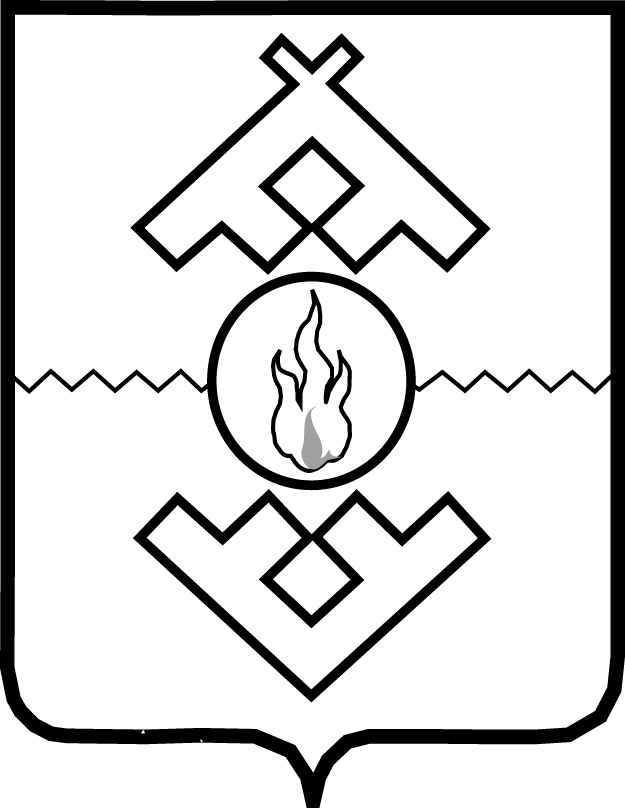 Департамент природных ресурсов, экологии и агропромышленного комплекса Ненецкого автономного округа ПРИКАЗот «___» _________ 2018 г. № ___-прг. Нарьян-МарОб утверждении Порядка ведения Реестра сельскохозяйственных товаропроизводителей Ненецкого автономного округаВ целях реализации государственной программы Ненецкого автономного округа «Развитие сельского хозяйства и регулирование рынков сельскохозяйственной продукции, сырья и продовольствия в Ненецком автономном округе», утвержденного постановление Администрации Ненецкого автономного округа от 22.10.2014 № 405-п ПРИКАЗЫВАЮ:1. Утвердить Порядок ведения Реестра сельскохозяйственных товаропроизводителей Ненецкого автономного округа, согласно Приложению.2. Настоящий приказ вступает в силу со дня его подписания.Исполняющий обязанностируководителя Департамента                                                                          М.М. ФеринПриложение к приказу Департамента природных ресурсов, экологии и агропромышленного комплекса Ненецкого автономного округа
от __.__.2018 № ___-пр«Об утверждении порядка ведения Реестра сельскохозяйственных товаропроизводителей Ненецкого автономного округа»Порядок ведения Реестра сельскохозяйственных товаропроизводителей Ненецкого автономного округа1. Настоящий Порядок разработан в соответствии с Федеральным законом от 29.12.2006 № 264-ФЗ «О развитии сельского хозяйства», нормативными правовыми актами Ненецкого автономного округа об условиях предоставления сельскохозяйственным товаропроизводителям Ненецкого автономного округа субсидий на поддержку сельскохозяйственного производства и определяет порядок ведения реестра сельскохозяйственных товаропроизводителей Ненецкого автономного округа (далее – «Реестр»).2. Реестр ведет Департамент природных ресурсов, экологии и агропромышленного комплекса Ненецкого автономного округа (далее – «Департамент»), содержит сведения о сельскохозяйственных товаропроизводителях Ненецкого автономного округа (за исключением личных подсобных хозяйств граждан).3. Реестр формируется в целях:реализации государственной аграрной политики Российской Федерации и Ненецкого автономного округа;мониторинга, анализа финансово-экономического положения и оценки экономического потенциала сельскохозяйственных организаций, участвующих в реализации Государственной программы и региональных программ и являющихся получателями субсидий на поддержку сельскохозяйственного производства;анализа показателей результативности предоставления субсидий сельскохозяйственным товаропроизводителям.4. Реестр формируется ежегодно.II. Основания внесения сведений о сельскохозяйственныхтоваропроизводителях в реестр и их исключения из реестра5. В реестр вносятся сведения о признаваемых в соответствии со статьей 3 Федерального закона от 29.12.2006 № 264-ФЗ «О развитии сельского хозяйства» сельскохозяйственными товаропроизводителями организациях, крестьянских (фермерских) хозяйствах и индивидуальных предпринимателях, которые представили отчетность о своем финансово-экономическом состоянии по утвержденным Министерством сельского хозяйства Российской Федерации формам и в определенные им сроки.6. Сведения об организации не включаются в реестр в случае, если указанная организация:не представила отчетность о своем финансово-экономическом состоянии по утвержденным Министерством сельского хозяйства Российской Федерации формам и в определенные им сроки (за исключением созданных в текущем году крестьянских (фермерских) хозяйств);по итогам работы за отчетный год не является сельскохозяйственным товаропроизводителем, поскольку не соответствует критериям, изложенным в статье 3 Федерального закона от 29.12.2006 № 264-ФЗ «О развитии сельского хозяйства» (за исключением крестьянских (фермерских) хозяйств, согласно представленной отчетности не имевших дохода от реализации товаров (работ, услуг) в предшествующем календарном году);в отчетности о финансово-экономическом состоянии представила недостоверные сведения.III. Порядок внесения сведений в реестр7. Внесение сведений в реестр осуществляется Департаментом один раз в год в срок до 15 апреля на основании данных отчетности о финансово-экономическом состоянии сельскохозяйственных товаропроизводителей, представленных организацией в Департамент по утвержденным Министерством сельского хозяйства Российской Федерации формам.Информация о крестьянских (фермерских) хозяйствах, созданных в текущем году, вносится в реестр на основании сведений об их государственной регистрации в порядке, установленном законодательством Российской Федерации, в десятидневный срок с момента регистрации заявления о включении в реестр.8. Перечень организаций, включенных в реестр, размещается на сайте департамента.9. Основания для отказа о внесении сведений об организации в реестр указаны в пункте 6 настоящего Порядка.10. В случае изменения сведений об организации, включенной в реестр (наименование, организационно-правовая форма, ИНН), указанная организация письменно уведомляет об этом Департамент в течение 10 рабочих дней с даты вступления в силу изменений.11. Департамент на основании представленного уведомления в трехдневный срок вносит изменения в реестр сельскохозяйственных товаропроизводителей._________